Invitation…..				JEUDI  16 DECEMBRE      202116H45 : célébration de Noël à l’église de SamatanA partir de 17h30 :Grand marché de Noël :Stands des objets fabriqués par les enfants .Stands divers des artisansStands organisés par l’APEL : Photo souvenir  avec le Père Noël , stand de vente de vin chaud , gâteaux et crêpes préparés par les familles Cette manifestation se terminera par un moment convivial offert par l’APEL.sous conditions du protocole sanitaire en vigueur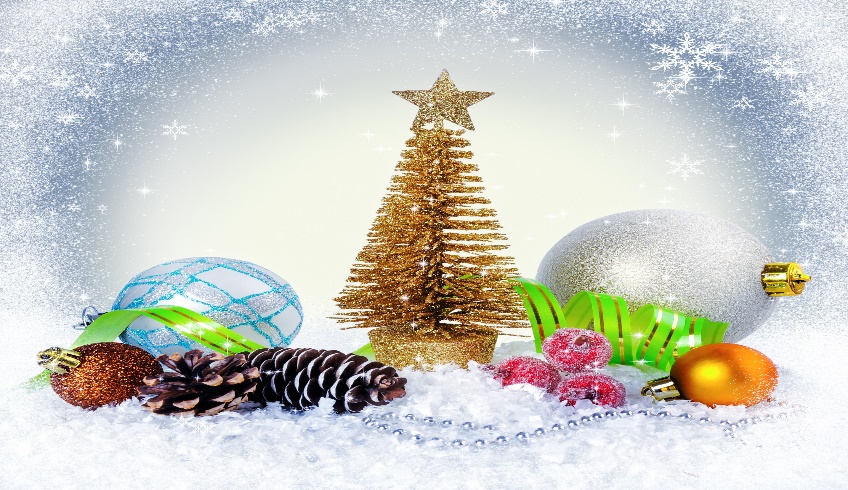 